Nações Unidas	UMA/ RES / 73/252 Assembleia Geral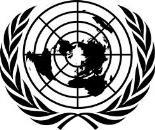 Distr.: Geral16 de janeiro de 201973ª sessãoitem 26Resolução aprovada pela Assembleia Geral em 20 de dezembro de 2018sobre o relatório da Segunda Comissão ( A / 73/544 )]73/252.	Ano Internacional da Saúde Vegetal - Fitossanidade - 2020A Assembleia Geral,Reafirmando sua Resolução 70/1 de 25 de Setembro de 2015, intitulada “Transformar nosso mundo: a Agenda 2030 para o Desenvolvimento Sustentável”, ocasião em que adotou um amplo conjunto de Objetivos de Desenvolvimento Sustentável e Metas Universais e Transformadoras, de grande alcance e centradas nas pessoas, ratificando seu compromisso de trabalhar incansavelmente a fim de conseguir a plena implementação da Agenda - 2030, além do reconhecimento de que a erradicação da pobreza em todas as suas formas e dimensões, incluindo a pobreza extrema, é o maior desafio global e constitui um requisito indispensável para o desenvolvimento sustentável. Ratifica ainda seu compromisso em alcançar o desenvolvimento sustentável em suas três dimensões - econômica, social e ambiental - de uma forma equilibrada e integrada, aproveitando as conquistas dos Objetivos de Desenvolvimento do Milênio e procurando resolver os assuntos pendentes,Reafirmando, também, suas resoluções 53/199 de 15 de Dezembro de 1998 e 61/185 de 20 de Dezembro de 2006, relativas à proclamação de anos internacionais e  a resolução do Conselho Econômico e Social 1980-1967 de 25 de Julho de 1980, relativa aos anos e aniversários internacionais, em especial os parágrafos 1 a 10 de seu anexo sobre os critérios acordados para a proclamação de anos internacionais, bem como os parágrafos 13 e 14, em que se afirma que um dia internacional ou ano não deve ser proclamado sem que haja os arranjos necessários para a sua organização e financiamento,Observando que as plantas saudáveis ​​constituem a base da vida na Terra, bem como das funções do ecossistema e da segurança alimentar, e são fundamentais para a manutenção da vida na Terra,Reconhecendo que a saúde vegetal é a chave para o desenvolvimento sustentável da agricultura para alimentar a crescente população mundial até 2050,Reconhecendo, também, que a manutenção da fitossanidade protege o meio ambiente, florestas e biodiversidade de pragas de plantas, diminui os efeitos da mudança climática, e apoia os esforços para acabar com a fome, a desnutrição e a pobreza, e impulsiona o desenvolvimento econômico, e que a proteção da saúde vegetal contra pragas é um fator chave em estratégias para eliminar a fome e a pobreza rural,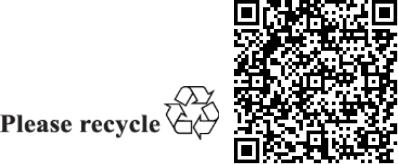 18-22633 (E) 180119*  1822633 *A / RES / 73/252	Ano Internacional da Fitossanitário de 2020Destacando a necessidade urgente de aumentar a consciencialização sobre a saúde vegetal e para promover e facilitar ações para a gestão da saúde das plantas, a fim de contribuir para a implementação da Agenda 2030,Confiando que a celebração de um Ano Internacional encoraje ações para promover e implementar atividades em favor da preservação e manutenção dos recursos vegetais mundiais e aumente a sensibilização para a importância da saúde da planta no tratamento de questões de interesse global, incluindo a fome, a pobreza e as ameaças ao meio ambiente,Recordando Resolução 5/2017, aprovada em 07 de julho de 2017 pela Conferência da Organização para a Alimentação e Agricultura das Nações Unidas na sua quadragésima sessão, realizada em Roma de 3 a 08 de julho de 2017,Decide declarar 2020 o Ano Internacional da Saúde Vegetal - Fitossanidade;Convida todos os Estados Membros, as organizações do sistema das Nações Unidas,outras organizações internacionais e regionais e a sociedade civil, incluindo as organizações não-governamentais, os indivíduos e outras partes interessadas, para celebrar o Ano Internacional, conforme o caso, por meio de atividades de sensibilização sobre a importância do impacto econômico, social e ambiental da fitossanidade na segurança alimentar e nas funções dos ecossistemas, e que compartilhem as melhores práticas a respeito;Convida a Organização para a Alimentação e Agricultura das Nações Unidas – FAO a que, em colaboração com a Convenção Internacional da Proteção Vegetal, consciente das disposições contidas no anexo da resolução do Conselho Econômico e Social 1980-1967, facilite a implementação do Ano Internacional;4. Salienta que o custo de todas as atividades que podem surgir a partir da implementação da presente resolução deverão ser suportados por contribuições voluntárias;Convida a todas as partes interessadas a contribuir e apoiar a celebração do Ano Internacional;Solicita ao Secretário Geral propor a atenção à presente resolução, de todos os Estados-Membros, das organizações do sistema das Nações Unidas, das organizações da sociedade civil para a celebração apropriada deste ano internacional.62ª Reunião plenária20 de dezembro de 20182/2	18-22633